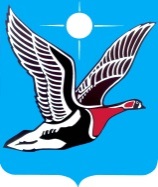 ТАЙМЫРСКИЙ ДОЛГАНО-НЕНЕЦКИЙ МУНИЦИПАЛЬНЫЙ РАЙОНпредседатель Таймырского Долгано-Ненецкого районного Совета депутатовРАСПОРЯЖЕНИЕ14.12.2019                                                                                                          № 31 – ОДг. ДудинкаОб утверждении Плана проведения заседаний сессий Таймырского Долгано-Ненецкого районного Совета депутатов на I полугодие 2021 годаРуководствуясь статьей 31, 40 Устава Таймырского Долгано-Ненецкого муниципального района, протоколом Президиума Таймырского Долгано-Ненецкого районного Совета депутатов от 11.12.2020 года № 58:1. Утвердить План проведения заседаний сессий Таймырского Долгано-Ненецкого районного Совета депутатов на I полугодие 2021 года:3. Контроль за исполнением настоящего Распоряжения оставляю за собой.4. Распоряжение вступает в силу со дня подписания.Председатель Таймырского Долгано-Ненецкого районного Совета депутатов                                                                                        В.Н. Шишов 25 февраля–очередное заседание XI сессии Таймырского Долгано-Ненецкого районного Совета депутатов;25 марта–очередное заседание XI сессии Таймырского Долгано-Ненецкого районного Совета депутатов;29 апреля–очередное заседание XI сессии Таймырского Долгано-Ненецкого районного Совета депутатов;27 мая–очередное заседание XI сессии Таймырского Долгано-Ненецкого районного Совета депутатов;30 июня–очередное заседание XI сессии Таймырского Долгано-Ненецкого районного Совета депутатов.